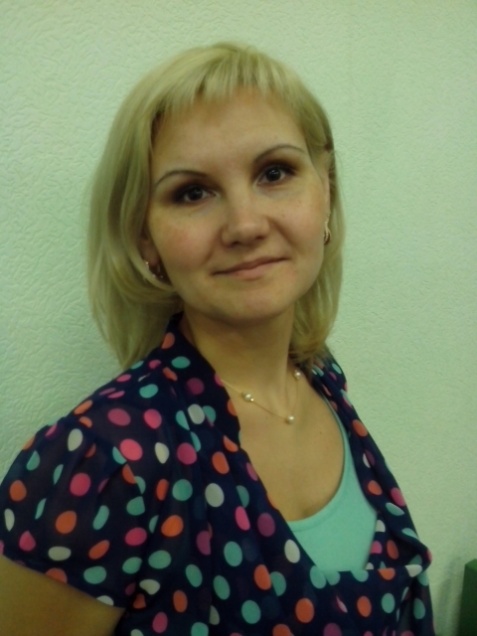 Художественно - творческие эксперименты в работе с детьми дошкольного возрастаКлимова А. Е., воспитатель ГБДОУ НАО «Детский сад «Теремок»Мир, окружающий нас, полон чудес. Нам надо только научиться видеть и открывать эти чудеса. Главным инструментом в этом деле является наша способность исследовать окружающий мир.Творческие эксперименты детей с красками, пластилином, мылом, рассыпанной крупой, солью или сахарным песком, а может быть, случайно попавшейся в руки маминой губной помадой, неиссякаемы. В любой семье есть истории о том, как малыш экспериментировал с раскрашиванием обуви зубной пастой или создавал фломастером шедевры на обоях или шкафах. Но, увы, большинство маленьких художников остаются непризнанными, их шедевры уничтожаются с помощью всяких моющих средств, а сами они подвергаются серьезным гонениям за свои смелые эксперименты. А не лучше ли неуправляемую творческую энергию направить на дело созидания и развития?  3адача взрослых - не пресекать исследовательскую, поисковую активность детей, а наоборот, направлять и поддерживать ее, активно помогать в ее осуществлении.  Она в полной мере способствует общему развитию детей, развитию их творческих и познавательных способностей, приобретению новых знаний и умений; повышению качества образовательного процесса детей; повышению уровню комфортности обучения; развитию навыков самообразования и самоконтроля. Александр Ильич Савенков определял три уровня реализации «исследовательского обучения»:Педагог                       Ребенок   проблема     ее исследование      решение2.                    Педагог                      Ребенок   проблема          ее исследование         решение3.       Педагог                      Ребенок   проблема     ее исследование      решениеПедагог должен  умело использовать для достижения поставленных задач все имеющиеся инструменты – методы, приемы, средства, формы организации занятий, что поможет ребенку  стать творцом, реализовывая творческие и интеллектуальные способности, выразить свое личностное «Я». Современные требования к воспитанию и образованию дошкольников ставят перед воспитателями задачу научить дошкольников самостоятельно добывать знания, уметь работать с информацией, находить новое в различных источниках, сопоставлять, делать выводы, уметь формулировать новые вопросы и опять возвращаться на поиски ответов.Если посмотреть на  процесс рисования с точки зрения экспериментирования,  можно выделить такие направления:- смешивания красок –  техника разбеливания (красная – розовая, оранжевая – персиковая, фиолетовая - сиреневая);   техника смешивания основных цветов на палитре (к+ж=о, с+ж=з и пр. ); техника рассветления  - это тоже интересное экспериментирование;- кляксография - ребенок восторженными глазами следит за движениями краски – как и куда она потечёт, замечая, что двух абсолютно одинаковых клякс не бывает, крутит лист бумаги, пытаясь разглядеть знакомые образы – на что же больше похожа эта клякса или другая;- монотипия (отпечаток), а также работа со штампами, трафаретами, губкой, отпечаток сухими листьями;- рисование пальчиками и ладошкой;- набрызг;- рисование мелками по сырой бумаге;- рисование песком / манкой и клеем, детским маслом – создание прозрачного рисунка;- рисунки ватными палочками;- процарапывание (снежинок, морского дна, космического пространства).В этом процессе очень важно дать ребенку «накупаться» в краске, бесконечно манипулируя, экспериментируя с пятном, мазком, каплей т.д.  Нетрадиционная техника не позволяет копировать образец, что дает толчок к развитию воображения, творчества, самостоятельности, инициативы, проявлению индивидуальности. В лепке экспериментируем с такими материалами, как тесто, глина, бумажная масса. На подготовительном этапе занятий по тестопластике можно привлечь детей к замешиванию теста и окрашиванию его с помощью гуашевых красок или пищевых красителей. Зимой в качестве лепного материала можно использовать снег, осенью и летом – сырой  и сухой песок, веточки, камушки и другие подручные материалы.В работе над аппликацией применяем нетрадиционные техники – сминание, обрывание, скатывание, наклеивание вырезанного предмета за часть, что придает фигуре эффект движения, работаем с ватой, ватными дисками, ватными палочками, с тканью, нитками, газетами и журналами, природным материалом.Оригами - это увлекательная работа по созданию объемных форм. Дети любят складывать бумагу, а затем обыгрывать свои поделки.Хочется отметить, что особую ценность для детских исследований и экспериментирования, а, следовательно, и для творческого развития ребенка, имеют «никому не нужные предметы». Это лоскутки тканей, бумага разной фактуры и цвета, кусочки дерева, коры, опавшие листья, камешки, кусочки кожи, пряжа, пуговицы и многие другие «ценные» предметы. Поэтому на занятиях по ручному труду предлагаем работать с бросовым материалом: бумагой, лоскутками, обертками от конфет, пластиковой упаковкой, коробочками, спичечными коробками, компакт дисками. Такие предметы на самом деле обычно служат источником новых замыслов и одновременно материалом для проведения исследований. Также в работу включаем конструирование из природного материала - работаем с сухоцветами, овощами, фруктами, крупой, пером, шишками.На прогулке в рамках области Художественно – эстетическое развитии предлагаем использовать:- игры с тенью в солнечную погоду:  (обрисовывание теней друг друга и дорисовывание их, отгадывание имя ребенка по силуэту или предмета, знакомство со свойствами света и тени;- опыты со льдом, снегом, песком (постройки из снега, песка, экспериментирование с формой (с использованием пасочек, формочек, приемов налепа, вдавливания; - дизайнерское оформление подручными материалами;  - игры с зеркалом (солнечные зайчики);- игра «Следопыт» - отгадай чей след на снегу/песке, «Кто здесь пробежал?», «Куда пошел?» (соответствие протектора подошвы отпечатку на снегу или песке). «Почему нет отпечатка на мостках?». «Кто прошел взрослый или ребенок; животное?»- ищем ответ на вопрос «Какого цвета бывает снег?»;- дидактическая игра «Назови предмет, который видишь прямоугольной/овальной и др.формы?»;- работа с печатками (на снегу, песке);- рисование толстыми и тонкими веточками / палочками.  Поскольку мы говорим о самостоятельной деятельности детей, понимаем, что она происходит в определенной среде, которая является своеобразной формой самообразования ребенка, источником его индивидуальных знаний и личного опыта, поэтому в группах необходимо создать развивающую предметно-пространственную среду - уголки для творческого экспериментирования, где материалы и оборудование размещены таким образом, чтобы дети могли развернуть совместную деятельность или играть и трудиться самостоятельно, делать собственные умозаключения, личные открытия.